Рабочий лист тренинга«Готовность к профессиональному самоопределению»Моя цель на тренинге:___________________________________________________________________________________________________________________________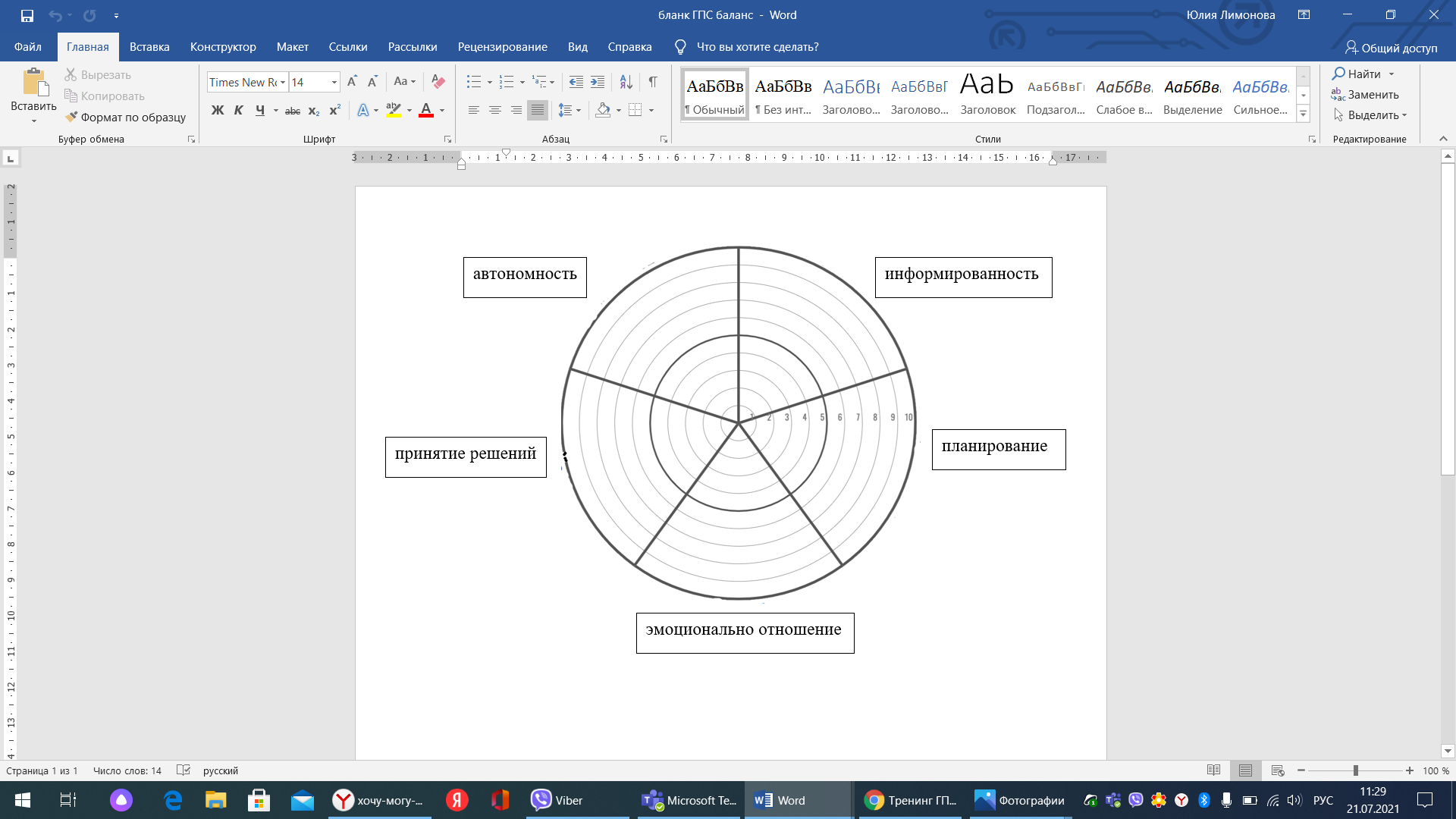 ФОРМУЛА УСПЕШНОГО ПРОФЕССИОНАЛЬНОГО ВЫБОРА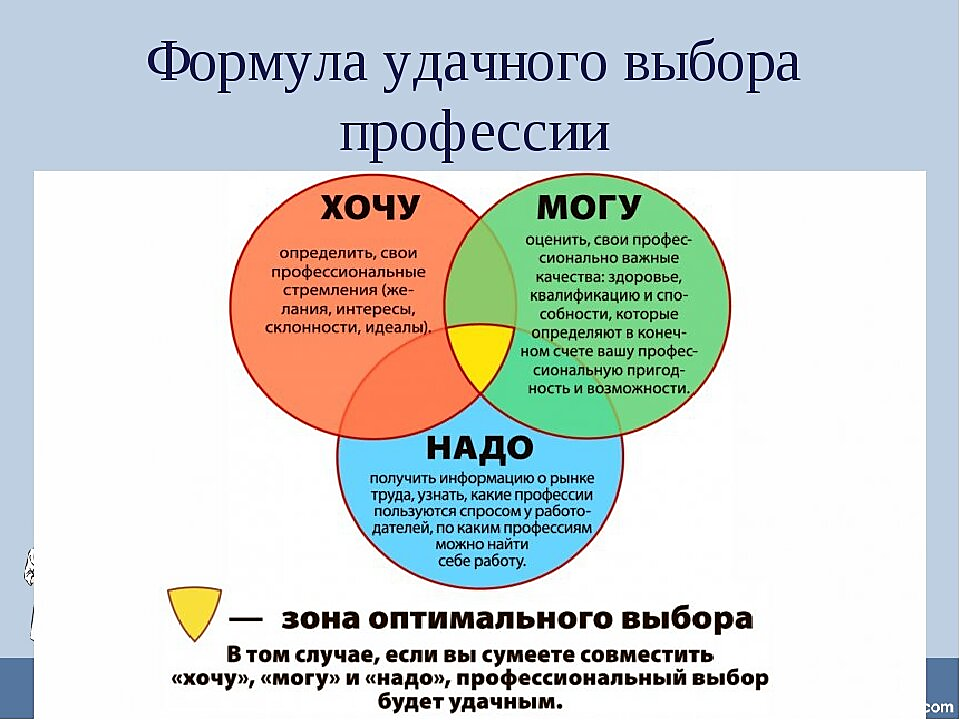 Я ХОЧУ________________________________________________________________, потому что Я МОГУ______________________________________________________________________________________________________________________________________________________________________________________________________для этого мне НАДО______________________________________________________________________________________________________________________________Резюме на 800 рублей_________________________________________________________________________________________________________________________________________________________________________________________________________________________________________________________________________________________________________________________________________________________________________________________________________________________________________________________________________________________________________________________________________________________________________________________________________________________________________________________________________________Профессионально важные качества:1.__________________________________________________________2.__________________________________________________________3.__________________________________________________________4.__________________________________________________________5. __________________________________________________________6. __________________________________________________________7. __________________________________________________________8. __________________________________________________________9. __________________________________________________________10. _________________________________________________________
Моя самооценка:___________________Рекомендации:______________________________________________________________________________________________________________________________________________________________________________________________________________________________________________________________________________________________________________________________________________________________________________________________________________________________________________________Рефлексия:- Что было для меня на тренинге самым полезным?_______________________________________________________________________________________________________________________________________________________________________________- Что стало самым трудным? _________________________________________________________________________________________________________________________- Я сегодня для себя понял(а), что…___________________________________________________________________________________________________________________